Приложение 1 к приказу МАУ ИМЦ                                                                                            № _25____от _03.03.2023 г.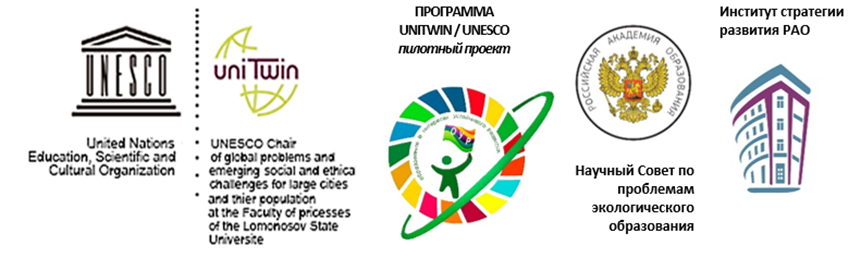 Положение о Всероссийском конкурсе для обучающихся ДОУ, УДО и ОО «Наследие России: весенний экологический календарь» 	1. Общие положения.1.1. Всероссийский конкурс для обучающихся ДОУ, УДО и ОО «Наследие России: весенний экологический календарь» проводится в рамках реализации плана Межрегионального сетевого партнерства «Учимся жить устойчиво в глобальном мире: Экология. Здоровье. Безопасность».1.2. Настоящее Положение определяет общий порядок организации и условия проведения Всероссийского конкурса для обучающихся ДОУ, УДО и ОО «Наследие России: весенний экологический календарь» (далее – Конкурс).1.3. Организаторами Конкурса выступают:Межрегиональное сетевое партнерство педагогов «Учимся жить устойчиво в глобальном мире: Экология. Здоровье. Безопасность»; МАУ ИМЦ г. Томска.1.4. Мероприятие является платной образовательной услугой: «Сопровождение педагогических и руководящих работников в конкурсах и мероприятиях сверх услуг, финансируемых бюджетом» (Всероссийский конкурс для обучающихся ДОУ, УДО и ОО «Наследие России: весенний экологический календарь»).2. Цель и задачи Конкурса.2.1. Цель Конкурса: создание организационно-методических условий для реализации в образовательных организациях культурных практик формирования у обучающихся первичных основ экологической культуры. 2.2. Задачи:ознакомление обучающихся с российскими праздниками и памятными датами, посвященными вопросам сохранения окружающей среды;привлечение внимания к ценности природного наследия России, формирование ответственного отношения к природе;развитие у детей художественного восприятия и эмоциональной отзывчивости на окружающий мир;удовлетворение потребности детей в самовыражении через развитие детского творчества в изобразительной деятельности.Участники конкурса.Конкурс проводится среди обучающихся дошкольных образовательных организаций, общеобразовательных организаций и учреждений дополнительного образования. Возраст участников – от 4-х до 16-и лет. Количество участников конкурса от организации не ограничено.Условия проведения Конкурса и требования к оформлению работ.К Конкурсу допускаются работы, выполненные в следующих номинациях:ПрезентацияРисунокАппликацияПоделкаФотоколлажДругоеТематика Конкурса (ВЕСЕННИЙ экологический календарь):1 марта - Всемирный день кошек3 марта - Всемирный день дикой природы14 марта - Международный день действий против плотин15 марта - Международный день защиты бельков20 марта - День Земли21 марта - Международный день леса22 марта - Международный день Балтийского моря22 марта - Всемирный день водных ресурсов (День воды)23 марта - Всемирный метеорологический день25 марта – Час Земли1 апреля - Международный день птиц15 апреля - День экологических знаний15 апреля – 5 июня - Дни защиты окружающей среды от экологической опасности19 апреля -  День подснежника22 апреля - Всемирный день Земли24 апреля - Всемирный день защиты лабораторных животных25 апреля – Всемирный день пингвинов26 апреля - День памяти погибших в радиационных авариях и катастрофах28 апреля - День борьбы за права человека от химической опасности (День химической безопасности)Последняя среда апреля — Международный день собак-поводырей1–10 мая - Весенняя декада наблюдений птиц2 мая – Всемирный день тунца3 мая - День Солнца12 мая – День экологического образования в России и стран бывшего СССР13 мая – Всемирный день мигрирующих птиц15 мая - Международный день климата15 мая – 15 июня - Единые дни действий в защиту малых рек и водоемов20 мая - День Волги20 мая - Всемирный день пчёл22 мая - Международный день сохранения биологического разнообразия (флоры и фауны Земли)23 мая - Всемирный день черепахи25 мая - День Нерпёнка 26 мая – День снежного барса на Алтае28 мая – День красного волкаДругое (участники самостоятельно могут предложить тематику в рамках ВЕСЕННЕГО экологического календаря).Количество представляемых на Конкурс материалов не ограничивается.4.4. Все представленные на Конкурс работы должны быть авторскими. Допускаются коллективные работы при условии индивидуальной оплаты за каждого участника.4.5. Допускается формат плоскостных работ А-3, А-4 с обязательной этикеткой:Образец оформления этикетки для творческой работы (рисунок, коллаж) - Название работы, номинация- Наименование ОО, регион- ФИО ребенка, возраст- ФИО педагога (сопровождающего)4.6. Работа должна сопровождаться заявкой (образец заявки):Критерии отбора работ Конкурса.- соответствие тематике Конкурса; содержательность; креативность, оригинальность; качество исполнения; эстетичность.Организация Конкурса6.1. Организацию и проведение Конкурса осуществляет оргкомитет (он же жюри), утвержденный Организационным комитетом конкурса.6.2. Оргкомитет обеспечивает равные условия, объективность оценивания всем участникам Конкурса.6.3. Работы по завершению Конкурса не рецензируются.В состав оргкомитета и жюри входят представители организаторов конкурса, методисты, заведующие, заместители заведующих дошкольных образовательных организаций, заместители директоров общеобразовательных организаций.Жюри Конкурса осуществляет оценку работ, определяет победителей и призеров в соответствии с настоящим Положением.7. Сроки проведения Конкурса.7.1. Срок приема работ участников Конкурса – с 1 апреля по 19 мая 2023 г.7.2. Сроки подведения итогов конкурса - до 30 мая 2023 г. 7.3. Итоги конкурса (протокол) будут представлены не позднее 31 мая 2023 г. на сайте http://partner-unitwin.net. 7.4. Срок подготовки электронных грамот победителей и призеров, сертификатов участников – до 15 июня 2023 г.7.5. Срок публикации ссылки для скачивания электронных грамот победителей и призеров, сертификатов участников: не позднее 16 июня 2023 г.7.6. Работы, поступившие после 19 мая 2023 года, оформленные с нарушениями требований, а также без оригиналов документов и квитанции об оплате к участию в Конкурсе не допускаются.	8. Финансовые условия участия в Конкурсе.8.1.  Участие в конкурсе платное - 200 рублей (допустимо участие до 3 человек на одну заявку, оплата за каждого по 200 рублей). Например, если в конкурсе участвуют 3 человека, соответственно, оплата составляет 600 рублей и т.п. 8.2.  Документы, на основе которых осуществляются платные услуги, размещены на сайте http://partner-unitwin.net, а также в группе Телеграм https://t.me/+TCTrGzAdCpozNzcy. 8.3.   Для того, чтобы принять участие, необходимо:Шаг 1. Оплатить участие в конкурсе по реквизитам, указанным в квитанции, до 15 мая 2023 г. (Оплату можно произвести онлайн через Сбербанк по реквизитам, указанным в квитанции, далее – сохранить и распечатать чек об оплате). Если от образовательной организации несколько работ (несколько заявок), можно оплатить одним чеком, а затем откопировать по количеству заявок и приложить к каждому пакету документов.Шаг 2. Скачать и заполнить документы родителям (законным представителям): договор, акт, заявление и согласие на обработку персональных данных СИНЕЙ пастой, НЕ проставляя и НЕ изменяя даты, не допускаются исправления и использование корректора. Если заявка коллективная, то пакет документов заполняет родитель (законный представитель) каждого ребенка. Например, если в конкурсе участвуют 3 обучающихся, соответственно заполняется 3 комплекта документов, т.к. сумма оплаты составляет 600 рублей и т.п. К каждому пакету документов прикладывается чек об оплате. Шаг 3. Заполнить ЗАЯВКУ в электронном формате Word (п.4.6 настоящего положения). Если участие коллективное, если несколько участников от образовательной организации, то в отдельной строке в таблицу вносятся данные на каждого участника. Если от образовательной организации несколько работ, оформляется один сопроводительный лист (заявка) с указанием данных всех обучающихся-участников Конкурса. По отдельности заявки не принимаются.Шаг 4. Сделать фото (скан) конкурсной работы (если это рисунок, аппликация, фотоколлаж), файл подписать по фамилии участника Конкурса.Шаг 5. Выслать конкурсную работу (фото, скан, презентация, подписанные фамилией участника), электронную заявку в формате Word, фото (скан) чека об оплате, на электронный адрес –  ooa555@yandex.ru с пометкой в теме письма – ВЕСЕННИЙ ЭКОКАЛЕНДАРЬ_ регион. НАПРИМЕР: ЭКОКАЛЕНДАРЬ, г. Тверь. Шаг 6. Для участников регионов РФ, кроме города Томска, Томского района, приложить ЧЕК об оплате к пакету документов и отправить по почте РФ до 15 мая 2023 г. оригиналы всех заполненных документов, не скрепляя листы между собой (договор, акт, заявление, согласие на обработку персональных данных, чек об оплате) по адресу: 634041, МАУ ИМЦ г. Томск, ул. Киевская 89. На конверте в графе КОМУ – написать МАУ ИМЦ (организация)! для Лалетиной Марины Викторовны.Если пакет документов отправлен заказным письмом, то необходимо по адресу: ooa555@yandex.ru сообщить номер трека и дату отправления. Внимание! Всем участникам из города Томска, Северска, Томского района заполненный пакет документов с чеком об оплате, не скрепляя листы между собой, (договор, акт, заявление, согласие на обработку персональных данных, чек об оплате) необходимо привезти по адресу: г. Томск, ул. Киевская 89, понедельник-пятница с 9.00-13.00, 14.00-16.30.Обращаем Ваше внимание, что без оригиналов документов и квитанции об оплате конкурсные работы не принимаются.9. Награждение победителей и призёров.Победителями и призерами Конкурса считаются участники, набравшие наибольшее количество баллов в каждой конкурсной номинации.Победители и призеры в каждой номинации награждаются электронными грамотами за 1, 2, 3 места (загружаются на hdd.tomsk.ru), ссылка для скачивания будет опубликована не позднее 16 июня 2023 г.Итоги конкурса будут озвучены на сайте: http://partner-unitwin.net/, а также в группе Телеграм https://t.me/+TCTrGzAdCpozNzcyКонтактная информация: ooa555@yandex.ru, 8-952-892-54-40, Осипова Оксана Александровна, заместитель директора по развитию МАУ ИМЦ.     № п/ пФамилия, имя ребенкаВозрастНазвание работыНаименование образовательной организации (сокращенное), регион, населенный пункт (город, поселок и т.п.)ФИО сопровождающего педагогаФИО родителя (законного представителя) по договоруКонтактный телефон педагога Электронный адрес педагога1.2.